Application to Re-issue AIM Certificate 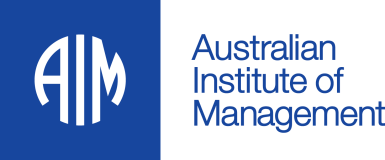 Personal Details Previous Enrolment Details Certificate Re-issue Pricing Instructions:Complete this form, attach certified Proof of Identity and post it your nearest AIM office (details below). AIM will contact you after receipt of this application to arrange payment. Payment is required before the certificate is re-issued.Title: First Name: Family Name: Date of Birth: Unique Student Identifier (if known): Unique Student Identifier (if known): Email: Contact phone number: Postal Address (where you want your certificate sent): Postal Address (where you want your certificate sent): Postal Address (where you want your certificate sent): Postal Address (where you want your certificate sent): What did you study with AIM? (Qualification name if known otherwise please describe the subjects/courses you studied)When did you study with AIM?(year or date range)When was your certificate issued to you?(date or month/year)What name appeared on your certificate?Has your name changed since the certificate was issued? (provide details)What organisation were you working for at the time your certificate was issued?Is there any other information that may assist AIM locate your records?Statement of AttainmentFor partial completion of a qualification$33.00QualificationFor completion of all the requirements of a qualification$55.00Proof of IdentityA certified copy of one of the following is acceptable:Valid passportDriver licence Birth certificate or extract of a birth certificateIf your family name has changed since your certificate was issued, you will need to supply additional information as proof of your identity, e.g. a marriage certificate or name change certificate.Copies must be certified by a Justice of the Peace or a Commissioner for DeclarationsPayment For your privacy and security, AIM will call you to process credit card or direct debit payments via telephone after receiving this application. .Where to send your applicationBy email to: studentsupport@aim.com.au Privacy StatementThe Australian Institute of Management (AIM) collects personal information from Members, non-members (including existing and prospective customers), students, suppliers, contractors, consultants and prospective employees, and other individuals. AIM’s privacy policy contains information about how you may access the personal information that is held by us and seek correction of such information. This policy also contains information about how you may complain to us about a breach of the Australian Privacy Principles and how we will deal with such a complaint.You can contact us at privacy@aim.com.au or by phone to 1300 855 682.